    PLANNING DES MESSES du11 février au 9 avril 2023     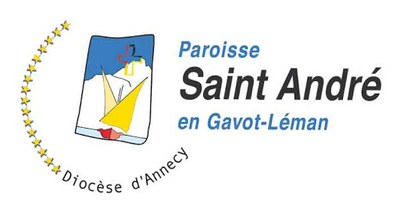 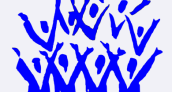 Samedi 11 février – Journée mondiale du malade18h Publier18h Féternes	Dimanche 12 Février 10h Evian10h Lugrin10h BernexSamedi 18 février 18h Marin18h LarringesDimanche 19 février 10h Evian10h Vinzier10h St GingolphMercredi Cendres – 22 février 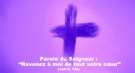 18h Evian18h FéternesDimanche 26 février 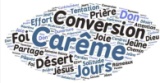 10h Evian (messe unique)Samedi 4 mars 18h Neuvecelle	18h BernexDimanche 5 mars 10h Evian10h Champanges	10h St GingolphSamedi 11 mars 18h Maxilly   18h Vinzier	Dimanche 12 mars 10h Evian10h Amphion(Publier)10h Larringes             Samedi 18 mars 18h Lugrin18h Thollon les MemisesDimanche 19 mars 10h Evian10h Féternes10h St GingolphSamedi 25 mars 18h Neuvecelle18h ChampangesDimanche 26 mars – Journée du CCFD10h Evian10h Publier10h St Paul en ChablaisSamedi 1° avril  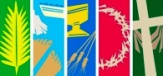 18h30 Marin18h30 Thollon les MemisesDimanche 2 avril – Rameaux et Passion du Seigneur      10h Evian10h Lugrin10h Bernex10h St GingolphJeudi Saint – 6 avril18h30 Evian18h30 Amphion (Publier)18h30 VinzierVendredi Saint – 7 avril	  15h Evian18h30 Maxilly18h30 ChampangesVeillée Pascale – 8 avril20h30 Evian20h30 FéternesPâques – 9 avril   10h Evian 10h St Paul en Chablais10h Publier 10h St Gingolph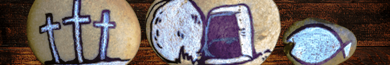 Messes au Prieuré St François de Sales : consulter www.diocese-annecy.fr/st-andreMesses de semaine 18h : mardi à Evian - mercredi à St Paul en Chablais -  jeudi à Publier - vendredi à EvianMaison Paroissiale :                                                                                                                                                                                                            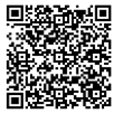 Adresse : Place des Anciens Combattants 74500 Evian les Bains Tel : 04 50 75 15 25  Mail : st-andre@diocese-annecy.fr  - Site : www.diocese-annecy.fr/st-andre - Facebook : https://www.facebook.com/jesusenchablais                      